Sunday, March 2, 2014Sunday, March 2, 2014Monday, March 3, 2014Monday, March 3, 2014Tuesday, March 4, 2014Tuesday, March 4, 2014Wednesday, March 5, 2014Wednesday, March 5, 2014Thursday, March 6, 2014Thursday, March 6, 2014Friday, March 7, 2014Friday, March 7, 2014Saturday, March 8, 2014Saturday, March 8, 20146:00AMHandy Manny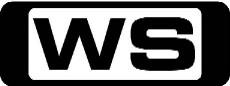 GValentine's Day PartyJoin Handy Manny, who with the help of his amazing set of talking tools is the town's expert when it comes to repairs. 6:30AMDoc McStuffinsGAwesome Possum/ The Bunny BluesWhen one of Penny the Possum's babies go missing, Doc and her toys search for the lost stuffed animal. 7:00AMWeekend Sunrise 'CC'Wake up to a better breakfast with Andrew O'Keefe and Monique Wright for all the latest news, sport and weather. 10:00AMThe Morning Show - Weekend 'CC'PGJoin Larry Emdur and Kylie Gillies to catch up on all the highlights from this week's program, including a variety of segments from the latest news, entertainment and other hot topics. 11:00AMDr Oz 'CC'PGThe Worry CureGet answers to your health questions from Dr Oz and other leading doctors, hospitals, associations and authors. 12:00PMProgram T.B.A. **1:00PMSeven's V8 Supercars 2014 'CC'  *Live*Clipsal 500 Adelaide - Qualifying / TTSOToday's coverage includes V8 Supercars Qualifying and the Top 10 shootout.2:30PMSeven's V8 Supercars 2014 'CC'  *Live*Clipsal 500 Adelaide – Support and Pre-RaceJoin us for V8Xtra as we chat to special guests and capture all the latest news from drivers and teams before the V8 Supercars take to the track for the final race of the Championship.3:30PMSeven's V8 Supercars 2014 'CC'  *Live*Clipsal 500 Adelaide – Race 3Today's coverage includes the final 250kms for Race 3 on the streets of Adelaide. Plus, Race 3 of Carrera Cup. Who will be crowned the 2014 Clipsal 500 Champion? Don't miss the action! Hosted by MATT WHITE, NEIL CROMPTON, MARK SKAIFE, MARK LARKHAM and MARK BERETTA and RIANA CREHAN. 6:00PMSeven News 'CC'Mark Ferguson presents the latest news and weather for Sydney. Plus, this weekend's sport updates with Ryan Phelan. 6:30PMProgram T.B.A. **8:00PMSunday Night 'CC'Chris Bath leads a team of Australia's best reporters, breaking the stories that matter. 9:00PMDownton Abbey 'CC'MEmerging from her grief, Mary starts to take an interest in the running of the estate, but is met with resistance from Robert.Bates hatches a plan to help Molesley and Rose gets into a sticky situation at a tea dance. Starring MAGGIE SMITH, HUGH BONNEVILLE, MICHELLE DOCKERY, LAURA CARMICHAEL, JIM CARTER, BRENDAN COYLE, ELIZABETH MCGOVERN, JOANNE FROGGART, ROB JAMES-COLLIER, ALLEN LEECH, PHYLLIS LOGAN, SOPHIE MCSHERA, LESLEY NICOL, KEVIN DOYLE, CHARLES EDWARDS and LILY JAMES and MATT MILNE.10:00PMCastle (R) 'CC'  *Double Episode*MUnder The Gun / Punked When a coded document attracts Castle's attention, Beckett leads the case to the violent felons who populated their victim's world. Then, a young mathematician is shot with a two hundred-year-old bullet. Castle and Beckett be dealing with a time traveller? Starring NATHAN FILLION, STANA KATIC, SUSAN SULLIVAN, MOLLY QUINN, RUBEN SANTIAGO-HUDSON, TAMALA JONES, JON HUERTAS, SEAMUS DEVER, VICTOR WEBSTER and KEN BAUMANN and EDEN RIEGEL.11:55PMSeven's V8 Supercars 2014 Highlights 'CC'V8 Supercars: Clipsal 500 Adelaide Highlights1:00AMHannibal (R) 'CC'AV(V)PotageDetermined to give Abigail closure, Will and Hannibal travel with Abigail back home to the scene of her father's crimes. But things go from bad to worse when a copycat killer murders Abigail's friend. Starring HUGH DANCY, MADS MIKKELSEN, CAROLINE DHAVERNAS, LARA JEAN CHOROSTECKI, AARON ABRAMS, LAURENCE FISHBURNE, HETTIENNE PARK and SCOTT THOMPSON.2:00AMHome ShoppingShopping program. 3:00AMNBC Today 'CC'International news and weather including interviews with newsmakers in the world of politics, business, media, entertainment and sport. 4:00AMNBC Meet The Press 'CC'David Gregory interviews newsmakers from around the world. 5:00AMSunrise Extra 'CC'Bringing you the best moments of your mornings with the Sunrise team. 5:30AMSeven Early News 'CC'Natalie Barr and Mark Beretta present the latest news, sport and weather from around Australia and overseas. 6:00AMSunrise 'CC'Wake up to a better breakfast with Samantha Armytage and David Koch for all the latest news, sport and weather. 9:00AMThe Morning Show 'CC'PGJoin Larry Emdur and Kylie Gillies each morning for a variety of segments on the latest news, entertainment and other hot topics. 11:30AMSeven Morning News 'CC'The latest news from around Australia and overseas. Presented by Ann Sanders. 12:00PMThe Midday Movie (R) 'CC' (1997)M(A,S,V)The Advocate's DevilA lawyer realizes his superstar client is guilty of rape only after he successfully defends him. Starring KEN OLIN, MARISKA HARGITAY, HOLT MCCALLANY, GINA PHILIPS, WENDELL PIERCE and JESSICA TUCK.2:00PMThe Daily Edition 'CC'Catch up on all of the hottest issues from today's news and entertainment with lively discussions, interviews and crosses to newsmakers around the country. Presented by Sally Obermeder, Kris Smith, Monique Wright and Tom Williams. 3:00PMThe Chase 'CC'GFour contestants go into battle against the Chaser as they try to win thousands of pounds. However, standing in the way is their common enemy, the Chaser, one of the finest quiz brains in the UK. Hosted by BRADLEY WELSH.4:00PMSeven News At 4 'CC'Melissa Doyle and Matt White present the latest news, sport and weather from Australia and overseas. 5:00PMDeal Or No Deal (R) 'CC'GJoin Andrew O'Keefe in the exhilarating game show where contestants play for $200,000. 5:30PMMillion Dollar Minute 'CC'GMillion Dollar Minute is a battle of general knowledge, where every correct answer is a step closer to the ultimate test: Can one person, in one minute, win one million dollars? Hosted by SIMON REEVE.6:00PMSeven News 'CC'Mark Ferguson, Jim Wilson and Sarah Cumming present today's news, sport and weather for Sydney. 7:00PMHome and Away 'CC'PG(A)Matt, Jett and Maddy start to plot against Sasha in the campaign for school captain. Meanwhile, Marilyn is scared when she thinks John is going to propose and Bianca learns of Jess' pregnancy. Starring SHANE WITHINGTON, EMILY SYMONS, LISA GORMLEY, DEMI HARMAN and WILL MCDONALD and KASSANDRA CLEMENTI.7:30PMProgram T.B.A. **8:45PMRevenge 'CC'MResurgenceConrad hires famed party-girl turned PR mastermind Bizzy to restore the Grayson family name, while Emily sinks her teeth deeper into her plan and Nolan has a revenge-agenda of his own.10:00PMHow I Met Your Mother 'CC'*New Episode*PGBass Player WantedThe gang encounters a guy at the wedding who intentionally stirs up trouble among them, and Marshall finally arrives at the Farhampton Inn. Starring JOSH RADNOR, JASON SEGEL, NEIL PATRICK HARRIS, ALYSON HANNIGAN, COBIE SMULDERS and BOB SAGET (NARRATOR) and CRISTIN MILIOTI.10:30PMHow I Met Your Mother (R) 'CC'*Double Episode*PG(S)Symphony Of Illumination / TailgateAfter Robin tells Barney that she's pregnant with his child, she receives some shocking news from her doctor. And a neighborhood teen plays a trick on Marshall, while he decorates his house with Christmas lights. Then, after celebrating New Year's Eve, Marshall visits his father's graveside to carry on their tradition of tailgating. Meanwhile, Barney and Ted open a bar called 'Puzzles,' and Robin is forced to fill in for an inebriated news anchor. Starring JOSH RADNOR, JASON SEGEL, ALYSON HANNIGAN, NEIL PATRICK HARRIS, COBIE SMULDERS, BOB SAGET (NARRATOR), VICKI LEWIS, CHASE ELLISON, TODD GRINNELL, DANIELLE WEEKS and ANDRA NECHITA and NOAH SCHNACKY.11:30PMParks And Recreation 'CC'PGHalloween SurpriseA new job offer for Ben causes Leslie to contemplate their future. Meanwhile, Ron and Andy take Diane's girls out trick-or-treating, and Tom searches for a new business idea. Starring AMY POEHLER, ROB LOWE, AZIZ ANSARI, NICK OFFERMAN, ADAM SCOTT, RASHIDA JONES, CHRIS PRATT, AUBREY PLAZA, RETTA, JIM O'HEIR and LUCY LAWLESS.12:00AMDr Oz 'CC'PGThe Most Shocking Health Myths Even Your Doctor BelievesGet answers to your health questions from Dr Oz and other leading doctors, hospitals, associations and authors. 1:00AMHome ShoppingShopping program. 3:30AMSons And Daughters (R) 'CC'GKaren is desperate for money, and puts her plan into action to get Amanda to give up Todd's inheritance. 4:00AMNBC Today 'CC'International news and weather including interviews with newsmakers in the world of politics, business, media, entertainment and sport. 5:00AMSunrise Extra 'CC'Bringing you the best moments of your mornings with the Sunrise team. 5:30AMSeven Early News 'CC'Natalie Barr and Mark Beretta present the latest news, sport and weather from around Australia and overseas. 6:00AMSunrise 'CC'Wake up to a better breakfast with Samantha Armytage and David Koch for all the latest news, sport and weather. 9:00AMThe Morning Show 'CC'PGJoin Larry Emdur and Kylie Gillies each morning for a variety of segments on the latest news, entertainment and other hot topics. 11:30AMSeven Morning News 'CC'The latest news from around Australia and overseas. Presented by Ann Sanders. 12:00PMThe Midday Movie (R) 'CC' (1992)M(V,L,S)Past MidnightA social worker attempts to prove the innocence of her client, a man paroled after fifteen years in prison for the murder of his pregnant wife. Starring RUTGER HAUER, NATASHA RICHARDSON and CLANCY BROWN.2:00PMThe Daily Edition 'CC'Catch up on all of the hottest issues from today's news and entertainment with lively discussions, interviews and crosses to newsmakers around the country. Presented by Sally Obermeder, Kris Smith, Monique Wright and Tom Williams. 3:00PMThe Chase 'CC'GFour contestants go into battle against the Chaser as they try to win thousands of pounds. However, standing in the way is their common enemy, the Chaser, one of the finest quiz brains in the UK. Hosted by BRADLEY WELSH.4:00PMSeven News At 4 'CC'Melissa Doyle and Matt White present the latest news, sport and weather from Australia and overseas. 5:00PMDeal Or No Deal (R) 'CC'GJoin Andrew O'Keefe in the exhilarating game show where contestants play for $200,000. 5:30PMMillion Dollar Minute 'CC'GMillion Dollar Minute is a battle of general knowledge, where every correct answer is a step closer to the ultimate test: Can one person, in one minute, win one million dollars? Hosted by SIMON REEVE.6:00PMSeven News 'CC'Mark Ferguson, Jim Wilson and Sarah Cumming present today's news, sport and weather for Sydney. 7:00PMHome and Away 'CC'PG(A)Bianca tries to come to terms with the news that Heath got Jess pregnant. Oscar and Evelyn try to figure out a way to get Denny to stay in the Bay. The new School Captains are announced. Starring LISA GORMLEY and DAN EWING and JAKE SPEER.7:30PMProgram T.B.A. **8:45PMWinners & Losers 'CC'PG(A)FalloutZach is home from hospital, but his mood swings are causing Frances grief. Jenny finds that young Noah may not be the right fit for her and Bec prepares a pitch for the local MP. Meanwhile, deterred by drunk and sleazy men, Flynn takes Sophie and Sam out to prove to them that good guys do exist. Starring MELANIE VALLEJO, MELISSA BERGLAND, VIRGINIA GAY, ZOE TUCKWELL-SMITH, KATHERINE HICKS, DAMIEN BODIE, STEPHEN PHILLIPS, TOM WREN, TOM HOBBS, JACK PEARSON, DENISE SCOTT, FRANCIS GREENSLADE, SARAH GRACE, MIKE SMITH, PAUL MOORE, PIAGRACE MOON, ANNE PHELAN and SIBYLLA BUDD.9:45PMParenthood 'CC'  *Double Episode*PG(S,A)Speaking Of Baggage / The Ring  Drew has fallen hard for Natalie while, Zeek bachelors it up when he is left home alone. Max's new interest in  photography leads him to find some  pictures from Hank's past with Sarah. Then, Tension rises in Julia's household when she receives some unsettling news from Victor's school and the media uncovers some skeletons in Kristina's closet. Starring PETER KRAUSE, LAUREN GRAHAM, DAX SHEPARD, MONICA POTTER, ERIKA CHRISTENSEN, SAM JAEGER, MAE WHITMAN, CRAIG T. NELSON, BONNIE BEDELIA,   MAX BURKHOLDER  and MATT LAURIA.11:45PMSmash 'CC'PG(A)The FalloutThe creative team struggles with a number of issues during a gala with the theatre community. Meanwhile, Derek copes with a damaging accusation, Ivy contemplates leaving the business altogether and Karen befriends two Brooklyn bartenders who are writing a musical. Starring ANJELICA HUSTON, DEBRA MESSING, CHRISTIAN BORLE, KATHARINE MCPHEE, MEGAN HILTY, JACK DAVENPORT, JEREMY JORDAN, LESLIE ODOM JR, KRYSTA RODRIGUEZ, ANDY MIENTUS, JULIAN OVENDEN, MARGO MARTINDALE and MICHAEL CRISTOFER and ANNALEIGH ASHFORD.1:00AMHome ShoppingShopping program. 4:00AMNBC Today 'CC'International news and weather including interviews with newsmakers in the world of politics, business, media, entertainment and sport. 5:00AMSunrise Extra 'CC'Bringing you the best moments of your mornings with the Sunrise team. 5:30AMSeven Early News 'CC'Natalie Barr and Mark Beretta present the latest news, sport and weather from around Australia and overseas. 6:00AMSunrise 'CC'Wake up to a better breakfast with Samantha Armytage and David Koch for all the latest news, sport and weather. 9:00AMThe Morning Show 'CC'PGJoin Larry Emdur and Kylie Gillies each morning for a variety of segments on the latest news, entertainment and other hot topics. 11:30AMSeven Morning News 'CC'The latest news from around Australia and overseas. Presented by Ann Sanders. 12:00PMThe Midday Movie (R) 'CC' (1996)M(V,S,A)Mother, May I Sleep With Danger?Laurel has the boyfriend of her dreams, Kevin. He can and will do anything for her. He is totally devoted to her but the downside is that he won't leave her alone. Starring IVAN SERGEI, TORI SPELLING, LISA BANES, TODD CALDECOTT, LOCHLYN MUNROE, KEVIN MCNULTY, CHERYL WILSON and SUZY JOACHIM.2:00PMThe Daily Edition 'CC'Catch up on all of the hottest issues from today's news and entertainment with lively discussions, interviews and crosses to newsmakers around the country. Presented by Sally Obermeder, Kris Smith, Monique Wright and Tom Williams. 3:00PMThe Chase 'CC'GFour contestants go into battle against the Chaser as they try to win thousands of pounds. However, standing in the way is their common enemy, the Chaser, one of the finest quiz brains in the UK. Hosted by BRADLEY WELSH.4:00PMSeven News At 4 'CC'Melissa Doyle and Matt White present the latest news, sport and weather from Australia and overseas. 5:00PMDeal Or No Deal (R) 'CC'GJoin Andrew O'Keefe in the exhilarating game show where contestants play for $200,000. 5:30PMMillion Dollar Minute 'CC'GMillion Dollar Minute is a battle of general knowledge, where every correct answer is a step closer to the ultimate test: Can one person, in one minute, win one million dollars? Hosted by SIMON REEVE.6:00PMSeven News 'CC'Mark Ferguson, Jim Wilson and Sarah Cumming present today's news, sport and weather for Sydney. 7:00PMHome and Away 'CC'PGCasey tries to convince Adam to help Brax, while Zac and Hannah hit a bump in their relationship. Meanwhile, Bianca is devastated to discover more news about Heath and Jess. Starring LISA GORMLEY, LINCOLN YOUNES, STEPHEN PEACOCKE, DAN EWING and CHARLIE CLAUSEN and CASSIE HOWARTH.7:30PMProgram T.B.A. **8:45PMThe Blacklist 'CC'MThe world's most wanted criminal mysteriously turns himself in and offers to help them hunt down the very men he's spent his entire life protecting. Starring 9:45PMChicago Fire 'CC' *Double Episode*M(V,A,S)Ambition / Retaliation Hit  Mills finds himself the target of resentment from some colleagues when Severide supports his desire to join Squad. Paramedic candidate, Tara, joins Dawson and Shay on the job. Meanwhile, Shay comes to the aid of Herrmann's wife who suffers from pregnancy complications. Detective Voight returns, looking to collect on the favor that Dawson owes him for helping her brother. Casey falls back into old patterns in his personal life, while Dawson, Herrmann and Otis prepare for the bars' grand opening. Starring JESSE SPENCER, TAYLOR KINNEY, MONICA RAYMUND, EAMONN WALKER, CHARLIE BARNETT, LAUREN GERMAN, DAVID EIGENBERG and TERI REEVES and JASON BEGHE.11:45PMDefiance 'CC'M(V,S)The Devil In The DarkWhen Dalton Taggart is found dead in the nearby woods of Defiance, Nolan believes he was attacked by a vicious creature known as Hellbugs and that someone is using the bugs to target people.      Meanwhile, the spirit riders now have access to the city. Starring GRANT BOWLER, JULIE BENZ, TONY CURRAN, JAIME MURRAY, STEPHANIE LEONIDAS, GRAHAM GREENE, FIONNULA FLANAGAN, MIA KIRSHNER, KEVIN MURPHY and MICHAEL TAYLOR.                                 1:00AMHome ShoppingShopping program. 3:30AMSons And Daughters (R) 'CC'GPatricia is released on bail only to face the fear that she may be the target of Roger Carlyle's revenge. 4:00AMNBC Today 'CC'International news and weather including interviews with newsmakers in the world of politics, business, media, entertainment and sport. 5:00AMSunrise Extra 'CC'Bringing you the best moments of your mornings with the Sunrise team. 5:30AMSeven Early News 'CC'Natalie Barr and Mark Beretta present the latest news, sport and weather from around Australia and overseas. 6:00AMSunrise 'CC'Wake up to a better breakfast with Samantha Armytage and David Koch for all the latest news, sport and weather. 9:00AMThe Morning Show 'CC'PGJoin Larry Emdur and Kylie Gillies each morning for a variety of segments on the latest news, entertainment and other hot topics. 11:30AMSeven Morning News 'CC'The latest news from around Australia and overseas. Presented by Ann Sanders. 12:00PMThe Midday Movie (R) 'CC' (1998)M(V,A)Doomsday ManA professor is taken by government officials to help track down his brother who has stolen a deadly virus from a chemical plant. Starring JAMES MARSHALL, ESAI MORALES, YANCY BUTLER, RENEE GRIFFIN, KERRY THORNTON, RHODA GRIFFIS, RANDELL HAYNES, JILL GALLOWAY, BARRY BELL and TODD SANDLER.2:00PMThe Daily Edition 'CC'Catch up on all of the hottest issues from today's news and entertainment with lively discussions, interviews and crosses to newsmakers around the country. Presented by Sally Obermeder, Kris Smith, Monique Wright and Tom Williams. 3:00PMThe Chase 'CC'GFour contestants go into battle against the Chaser as they try to win thousands of pounds. However, standing in the way is their common enemy, the Chaser, one of the finest quiz brains in the UK. Hosted by BRADLEY WALSH4:00PMSeven News At 4 'CC'Melissa Doyle and Matt White present the latest news, sport and weather from Australia and overseas. 5:00PMDeal Or No Deal (R) 'CC'GJoin Andrew O'Keefe in the exhilarating game show where contestants play for $200,000. 5:30PMMillion Dollar Minute 'CC'GMillion Dollar Minute is a battle of general knowledge, where every correct answer is a step closer to the ultimate test: Can one person, in one minute, win one million dollars? Hosted by SIMON REEVE.6:00PMSeven News 'CC'Mark Ferguson, Jim Wilson and Sarah Cumming present today's news, sport and weather for Sydney. 7:00PMHome And Away 'CC'  *Double Episode*PG(A)Home and AwayHannah is escaping life at the Farm House while, Adam refuses to help Casey. Roo struggles with life without Harvey and Phoebe asks Kyle about what happened in Melbourne. Meanwhile, Irene is set up on a blind date. Starring LYNNE MCGRANGER, GEORGIE PARKER, LINCOLN YOUNES, NIC WESTAWAY and CASSIE HOWARTH 8:00PMBorder Security - Australia's Front Line 'CC'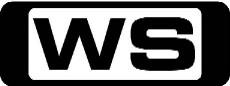 PGGo behind-the-scenes of our Immigration Customs and Quarantine departments. Narrated by 8:30PMSpecial 'CC'*Premiere*PGAnh Does IcelandAnh continues his search for the secret to Scandinavian happiness in Iceland where he takes part in a freezing ocean swim to live longer, meets the wackiest mayor on earth, joins to Icelandic Coast Guard on a rescue mission and attempts to eat the local delicacies including sheep head and rotting shark. 9:30PMTricked 'CC'PGThis week, Robbie Savage is in for an expensive surprise as Ben messes with his supercar and Amy Childs has a shock at a teddy bear shop. Starring BEN HANLIN.10:30PMYoung, Lazy And Driving Us Crazy 'CC'PGWith another housemate gone, the tension reaches boiling point and becomes too much for one of them. For others, there is a change on the horizon as they take to their new work placement which sees them flipping burgers. 11:30PMParks And Recreation 'CC'PGBen's ParentsAfter being warned about Ben's divorced parents, Leslie  gets nervous as she prepares to meet them. With the help of Jean- Ralphio Tom prepares to pitch his new business to Ron Meanwhile, Chris rides an emotional rollercoaster. Starring AMY POEHLER, ROB LOWE, AZIZ ANSARI, NICK OFFERMAN, ADAM SCOTT, RASHIDA JONES, CHRIS PRATT, AUBREY PLAZA, RETTA, JIM O'HEIR, JONATHAN BANKS and GLENNE HEADLEY and BEN SCHWARTZ.12:00AMDr Oz 'CC'PGDr. Oz's Fat-Urday - You Can Cheat On Your Diet And Still Lose WeightGet answers to your health questions from Dr Oz and other leading doctors, hospitals, associations and authors. 1:00AMHome ShoppingShopping program. 4:00AMNBC Today 'CC'International news and weather including interviews with newsmakers in the world of politics, business, media, entertainment and sport. 5:00AMSunrise Extra 'CC'Bringing you the best moments of your mornings with the Sunrise team. 5:30AMSeven Early News 'CC'Natalie Barr and Mark Beretta present the latest news, sport and weather from around Australia and overseas. 6:00AMSunrise 'CC'Wake up to a better breakfast with Samantha Armytage and David Koch for all the latest news, sport and weather. 9:00AMThe Morning Show 'CC'PGJoin Larry Emdur and Kylie Gillies each morning for a variety of segments on the latest news, entertainment and other hot topics. 11:30AMSeven Morning News 'CC'The latest news from around Australia and overseas. Presented by Ann Sanders. 12:00PMThe Midday Movie (R) 'CC' (1993)PG(V)Fugitive Nights: Danger In The DesertA cop turned P.I, a retiring booze-prone Palm Springs cop, a young hotheaded cop and a guilt-ridden disgraced ex-cop have to follow a client's husband and find a mysterious Mexian. Starring SAM ELLIOTT, TERI GARR, THOMAS HADEN CHURCH, RAYMOND J  BARRY, BARBARA BABCOCK and GENO SILVA.2:00PMThe Daily Edition 'CC'Catch up on all of the hottest issues from today's news and entertainment with lively discussions, interviews and crosses to newsmakers around the country. Presented by Sally Obermeder, Kris Smith, Monique Wright and Tom Williams. 3:00PMThe Chase 'CC'GFour contestants go into battle against the Chaser as they try to win thousands of pounds. However, standing in the way is their common enemy, the Chaser, one of the finest quiz brains in the UK. Hosted by BRADLEY WALSH4:00PMSeven News At 4 'CC'Melissa Doyle and Matt White present the latest news, sport and weather from Australia and overseas. 5:00PMDeal Or No Deal (R) 'CC'GJoin Andrew O'Keefe in the exhilarating game show where contestants play for $200,000. 5:30PMMillion Dollar Minute 'CC'GMillion Dollar Minute is a battle of general knowledge, where every correct answer is a step closer to the ultimate test: Can one person, in one minute, win one million dollars? Hosted by SIMON REEVE.6:00PMSeven News 'CC'Chris Bath, Jim Wilson and Sarah Cumming present today's news, sport and weather for Sydney. 7:00PMBetter Homes And Gardens 'CC'G Details TBA8:30PMThe Friday Movie Details TBA11:30PMProgram T.B.A. **12:30AMHung (R) 'CC'MA(S)The Whole BeefaloWith the fate of the Wellness Center hanging in the balance, Ray must find Charlie and recover their money. Matt accuses Jess of urine tampering. And Lenore's end-game blows up in her face. Starring THOMAS JANE, JANE ADAMS, CHARLIE SAXTON, SIANOA SMIT-MCPHEE, REBECCA CRESKOFF, GREGG HENRY, LENNIE JAMES, STEPHEN AMELL and ANNE HECHE.1:00AMDesperate Housewives (R) 'CC'MSecrets That I Never Want To KnowAfter helping Carlos conceal his crime, guilt weighs heavily on Susan, Gaby, Bree and Lynette. Tom and Lynette's marriage continues to disintegrate, and Renee pursues a sexy new neighbour. Starring TERI HATCHER, FELICITY HUFFMAN, MARCIA CROSS, EVA LONGORIA, JAMES DENTON, RICARDO ANTONIO CHIVARA, BRENDA STRONG, VANESSA WILLIAMS, DOUG SAVANT, JONATHAN CAKE, MADISON DE LA GARZA, CHARLES MESURE, JOSHUA LOGAN MOORE, DARCY ROSE BYRNES, CORY BLEVINS, MICHAEL BLAIKLOCK, SAM MCMURRAY, WENDY BENSON, LONNIE HUGHES, RICHARD KEITH, EMILY HAPPE and TONY PLANA.2:00AMDesperate Housewives (R) 'CC'MMaking The ConnectionSusan discovers a dangerous, thrilling way to ease her guilt. Gaby plans a surprise for Carlos. Bree makes a discovery about Chuck's past. Starring TERI HATCHER, FELICITY HUFFMAN, MARCIA CROSS, EVA LONGORIA, JAMES DENTON, RICARDO ANTONIO CHIVARA, BRENDA STRONG, VANESSA WILLIAMS, DOUG SAVANT, JONATHAN CAKE, MADISON DE LA GARZA, CHARLES MESURE, KATHRYN JOOSTEN, MASON VALE COTTON, JOSHUA LOGAN MOORE, DARCY ROSE BYRNES, KODY BATCHELOR, MARK MOSES, JILLIAN NELSON, MARK SAUL, STEVE SEAGREN, SHAVON KIRKSEY, DARRYL ALAN REED, KEVIN MICHAEL MARTIN, ANNIE O'DONNELL and SCOTT MICHAEL MORGAN.3:00AMHome ShoppingShopping program. 4:00AMNBC Today 'CC'International news and weather including interviews with newsmakers in the world of politics, business, media, entertainment and sport. 6:00AMSaturday Disney 'CC'GGreat fun and entertainment including your favourite Disney shows Jessie and Luther and Zeke. Hosted by CANDICE DIXON, NATHAN MORGAN and TEIGAN NASH. 7:00AMWeekend Sunrise 'CC'Wake up to a better breakfast with Andrew O'Keefe and Monique Wright for all the latest news, sport and weather. 10:00AMThe Morning Show - Weekend 'CC'PGJoin Larry Emdur and Kylie Gillies to catch up on all the highlights from this week's program, including a variety of segments on the latest news, entertainment and other hot topics. 12:00PMSeven's Horse Racing 2014Australian Cup5:00PMProgram T.B.A. **5:30PMSydney Weekender 'CC'GMike heads west to the Macarthur Centre for Sustainable Living where they provide a range of free workshops. Sally has some fun at Sydney TreeTop Adventure Park and Pete checks out the brunch scene in Manly. Plus, Mel discovers a hidden gem at Wentworth Common in Sydney Olympic Park. 6:00PMSeven News 'CC'Chris Bath presents the latest news and weather for Sydney. Plus, this weekend's sport updates with Ryan Phelan . 7:00PMFamily Movie Special9:00PMThe Saturday Movie11:15PMProgram T.B.A. **12:15AMDesperate Housewives (R) 'CC'MWatch While I Revise The WorldMike begins to think that Susan is having an affair with Carlos, and Bree suspects that her detective boyfriend chuck may secretly be investigating her. Starring TERI HATCHER, FELICITY HUFFMAN, MARCIA CROSS, EVA LONGORIA, JAMES DENTON, RICARDO ANTONIO CHIVARA, BRENDA STRONG, VANESSA WILLIAMS, DOUG SAVANT, JONATHAN CAKE, MADISON DE LA GARZA, CHARLES MESURE, KEVIN RAHM, SARAH PAULSON, CHRISTOPHER GARTIN, ALEC MUSSER and ISABELLA ACRES.1:15AMThe Late Movie (R) (2001)M(S,V)Dying On The Edge (Fka: Hearsay)An ex cop turned insurance investigator looks into the death of a music producer who he suspects was murdered. Starring JOHN HEARD, ANDREW HAWKES, JASMINE GUY, JOE BOLOGNA, TONY CRANE, LOCHLYN MUNRO, HAROLD GOULD, RENEE TAYLOR, WILLIAM SANDERSON, RICHARD TYSON, AVERY SCHREIBER and JAMES REMAR.3:30AMIt Is Written OceaniaPGHow To Get Your Prayers AnsweredReligious program 4:00AMHome ShoppingShopping program. 5:00AMDr Oz 'CC'PGDr. Oz's Jumpstart: Super Charge Your Body InstantlyGet answers to your health questions from Dr Oz and other leading doctors, hospitals, associations and authors. 